ACTIVACIÓN CUENTA DE SIU GUARANÍIngresá en https://siucrub.uncoma.edu.ar/bariloche/accesoCompletá los datos solicitados:        USUARIO: Tu DNI (sin puntos ni espacios)         CLAVE: XXXXXX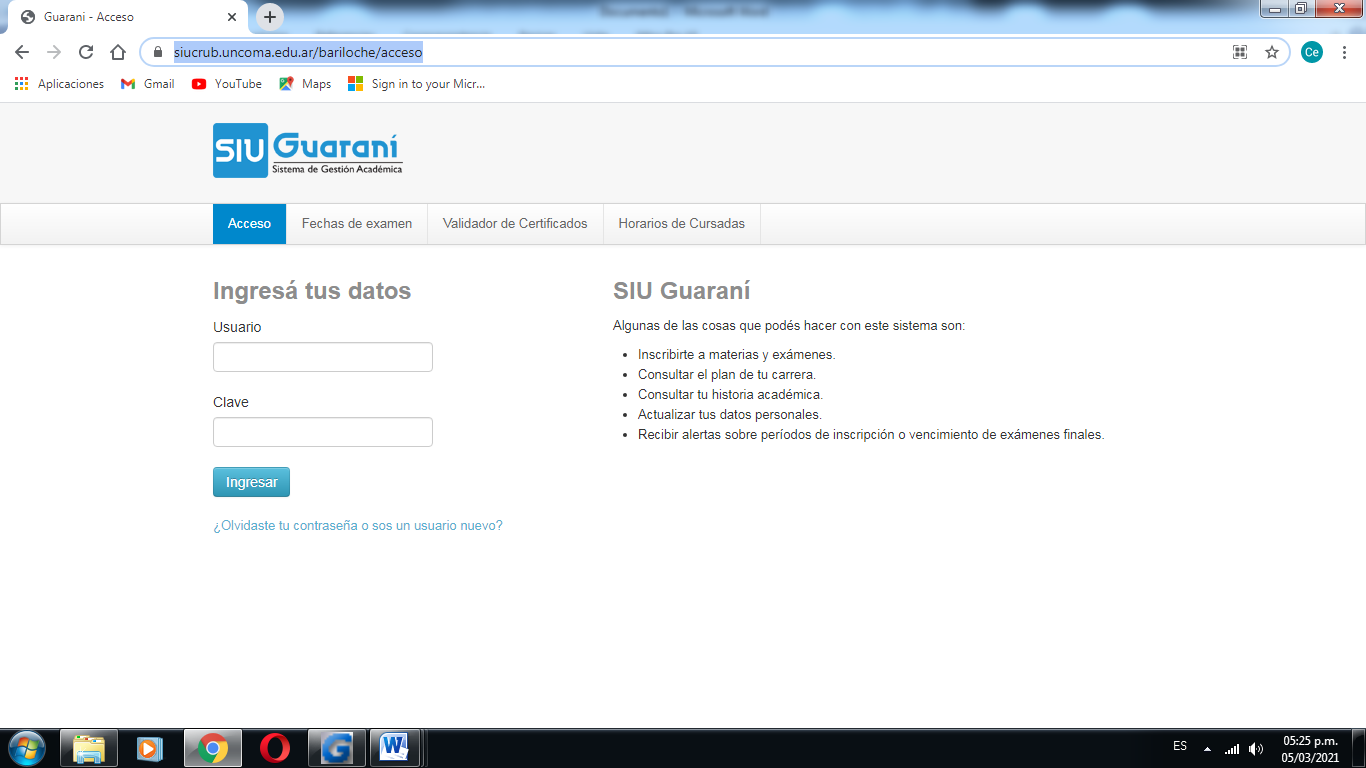 ¿Cómo generar la clave?Vas a ¿Olvidaste tu contraseña o sos usuario nuevo?Colocas tu DNI (sin puntos ni espacios) y vas a recibir en tu mail un link para generar la clave. (Fijate en correo no deseado)Una vez generada la clave inicias sesión.Es importante que la guardes y la recuerdes porque la vas a utilizar frecuentemente.